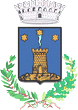        COMUNE DI CAMPORGIANO       - Provincia di Lucca -============Autodichiarazione per la richiesta di contributo alimentare
 ai sensi del l’OCDPC 29 marzo 2020 n. 658 Dichiarazione sostitutiva di certificazione a/o sostitutiva dell'atto di notorietàresa ai sensi degli articoli 46 e 47 del D.P.R. 28/02/2000, n. 445___l___ sottoscritt___ _________________ nat ___ a _______________________________ provincia di _______________ il _______________________ c.f.: ________________________________________ residente nel Comune di _________________________________ alla via ___________________n. ________ C.A.P. ______________ con recapito telefonico ______________________________,Facente parte del nucleo familiare composto oltre che dal/dalla sottoscritt__ da:Cognome _____________________________ Nome __________________________________Codice Fiscale: ___________________________________________Cognome _____________________________ Nome __________________________________Codice Fiscale: ___________________________________________Cognome _____________________________ Nome __________________________________Codice Fiscale: ___________________________________________Cognome _____________________________ Nome __________________________________Codice Fiscale: ___________________________________________Cognome _____________________________ Nome __________________________________Codice Fiscale: ___________________________________________consapevole delle sanzioni penali in caso di falsità in atti e dichiarazioni mendaci, come previsto dall'art. 76 del D.P.R. 28/10/2000   n° 445 e successive modificazioni, sotto la propria responsabilitàCHIEDE- di partecipare alla assegnazione dei  contributi previsti per l’assistenza alimentare, ai sensi dell’ordinanza della Protezione Civile      n. 658/2020 per se stesso e per il proprio nucleo familiare.DICHIARA ED AUTOCERTIFICA PER L’INTERO NUCLEO FAMILIARE DI CUI SOPRAla propria condizione di disagio conseguente alla attuale emergenza in considerazione dei seguenti elementi: (indicare le motivazioni delle condizioni economiche svantaggiate che saranno valutate ai fini della definizione della partecipazione e dell’entità del contributo)         Descrivere: _________________________________________________________________________________________________________________________________________________________________________________________________di  non percepire (nel proprio nucleo familiare) alcun altro sussidio di provenienza statale, regionale e/o comunale o alternativamente di beneficiare del seguente sussidio ___________________________________________________________________________di  disporre di depositi bancari/postali pari ad euro  ______________________________________di disporre la proprietà del bene immobiliare registrato al Catasto (CT= Catasto Terreni CEU= Catasto Edilizio Urbano) ___ Comune catastale ____________ Sezione  ____ Foglio _______ Particella Sub.___ (o in alternativa individuato attraverso l’indirizzo del bene in questione).Autorizzo il trattamento dei miei dati personali ai sensi del Decreto Legislativo 30 giugno 2003, n. 196 e del GDPR (Regolamento UE 2016/679).
Camporgiano, Firma del dichiarante ________________________________Allega copia di un valido documento di riconoscimento.